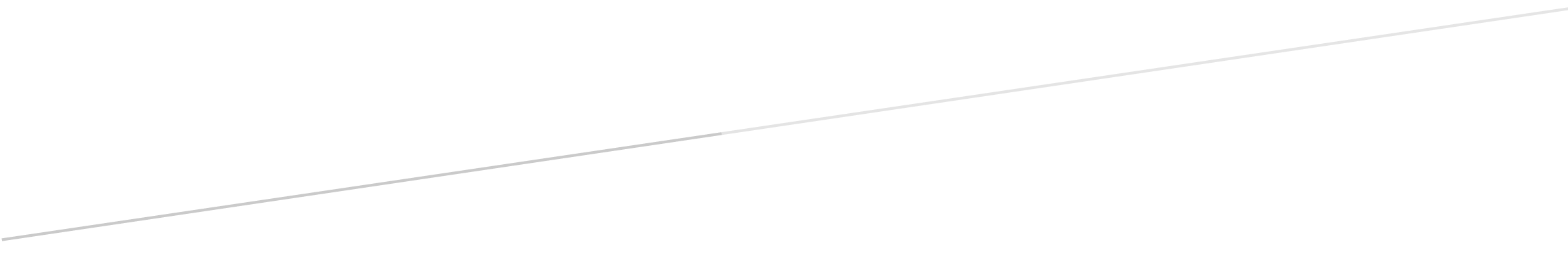 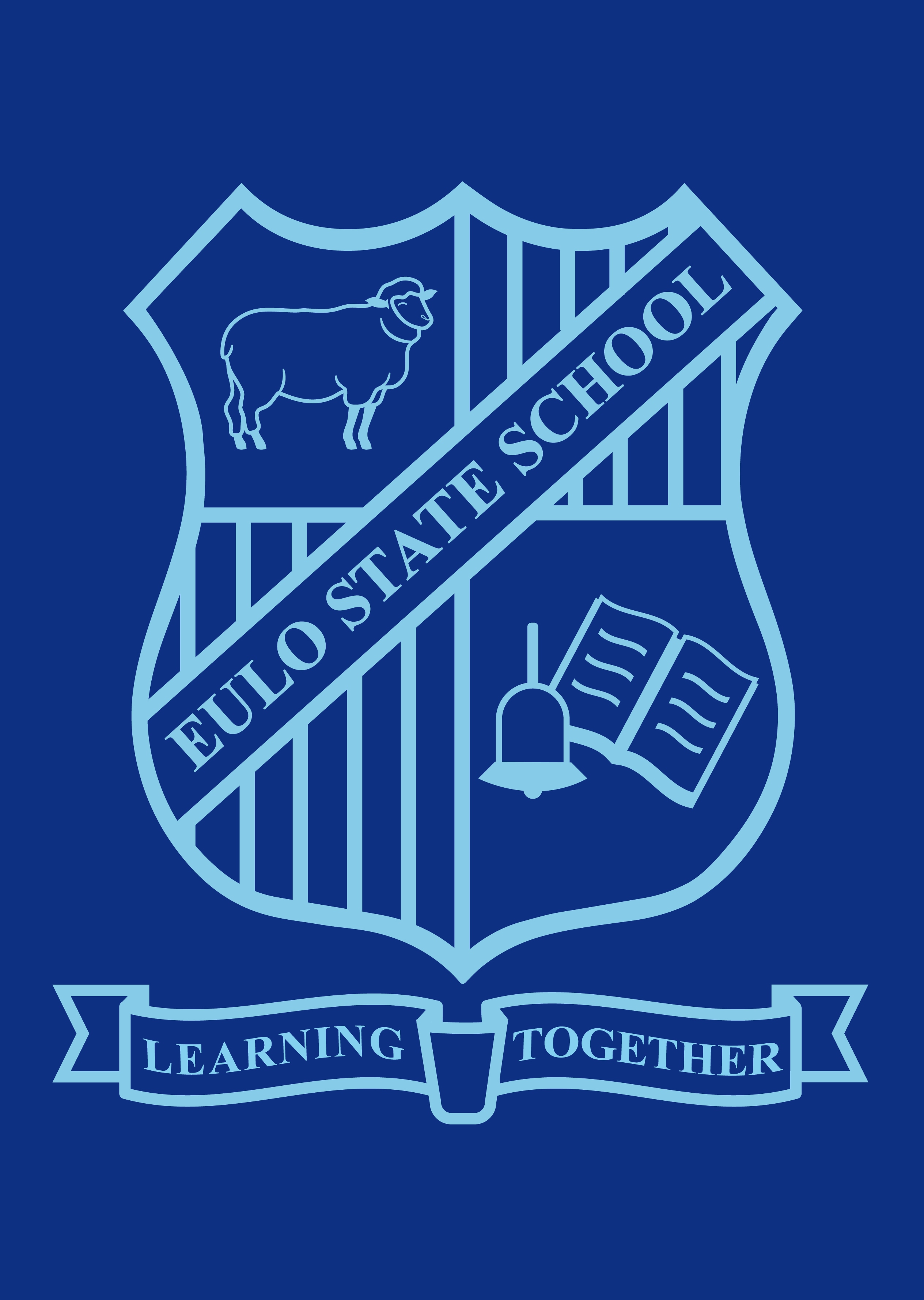 Eulo State School Student Learning and Wellbeing Framework“Wellbeing is a state in which every individual realises his or her potential, can cope with the normal stresses of life, can work productively and fruitfully and is able to make a contribution to his or her community.” – World Health OrganisationWellbeing – connected to learningOur young people are growing up in a world driven by new technologies and economic globalisation. Their future means they need a new set of cognitive, social and emotional skills for success.Healthy, confident and resilient young people who can successfully navigate a more complex world are vital for Queensland’s future.We know that a supportive environment that combines a focus on wellbeing with a focus on learning is optimal — without one, the other will not happen.Responding to individual and group differences, promoting collaborative learning, connecting to the hearts and minds of every student, and teaching students how to manage their wellbeing, are just some of the ways our teachers are making sure students thrive.Our state schools must continue to provide inclusive environments that nurture the wellbeing of all students so they become resilient lifelong learners who respond positively to their changing world and pursue their passions with confidence.Wellbeing – our approachPsychologicalPhysicalPersonalSocialCognitiveTeachers—Providing inclusive learning environments that support every student to manage their wellbeing and achieve successSchool leaders—Creating a whole school approach that provides the right conditions to achieve excellence and lift learning outcomesSchool community—Strengthening connections with parents, support services and the wider communityWellbeing – measuring successEulos State Schools monitors our school culture and student wellbeing and engagement through:attendance ratesstudent retention datalearning days lost due to student disciplinary absencesSchool Opinion Survey responses.The department is developing a standardised measure of wellbeing that will provide data on the state of wellbeing of students across all Queensland state schools.Our approach to student learning and wellbeing across the whole schoolCreating safe, supportive and inclusive environmentsEulo State Schools does this by:providing safe environments where diversity is valued, positive social interactions are promoted, and risk of injury or harm is minimiseddeveloping an approach to wellbeing that supports the collective action of parents, support services and the wider communitydemonstrating and communicating positive, respectful relationships between staff, students, parents and members of the communityexplicitly teaching and modelling social and emotional skills, values and expectations for behaviour to support student wellbeingmaking sure the physical environment and school policies and practices are accessible and inclusive of students and familiesplanning for opportunities to promote and celebrate the traditions, values and cultures of the school communityproviding learning opportunities and environments that promote healthy lifestyle choices.2. Building the capability of staff, students and the school communityEulo State Schools does this by:providing health and wellbeing learning opportunities for students through curriculum that focuses on mental health, relationships and sexuality, alcohol and other drugs, food and nutrition, benefits of physical activity, and safetyidentifying opportunities to build the capabilities of teachers and school leaders to support a whole school approach to student wellbeing and its connection to learningcommunicating information and advice on the benefits of supporting young people to be healthy, confident and resilientresponding positively to the needs of different groups within the school communitystrengthening connections with parents to support early intervention for students whose wellbeing is at riskincreasing visibility of local support services to families whose children have higher levels of needsupporting staff health and wellbeing, and recognising the resulting benefits for studentscommitting to continual improvement using evidence-based strategies to improve student wellbeing, seeking ways to developand share new ideas.3. Developing strong systems for early interventionEulo State Schools does this by:planning and documenting school processes to help staff respond appropriately to students at riskrecognising the early signs that a student’s wellbeing isat risk and responding appropriately by noticing, inquiring and planningsharing responsibility for supporting students at risk by:seeking support from Guidance Officers and the leadership team as first respondersencouraging students and families to access support servicesusing a wrap-around approach for students involving parents, school support services, health professionals and other agencies.“More learning occurs in a joyous classroom where children feel safe, secure and accepted, and where they feel the teacher sees them for who they really are.” – Diamond 2010Quick linksStudent Learning and Wellbeing Framework Reflection and Implementation Tool (DE employees only)(https://oneportal.deta.qld.gov.au/Students/mental-health-wellbeing/Pages/default.aspx)DET Staff Wellbeing Model (DE employees only) 
(https://oneportal.deta.qld.gov.au/Services/HumanResources/OrganisationalHealth/health-wellbeing/Pages/TheDETStaffWellbeingModel.aspx)Protecting students from suspected harm
(http://education.qld.gov.au/parents/school-life/health-wellbeing/student-protection-policy.html)Parent and community engagement framework
(http://education.qld.gov.au/schools/parent-community-engagement-framework/)The Evidence Hub Inquiry Cycle (DE employees only)(https://oneportal.deta.qld.gov.au/EducationDelivery/Stateschooling/Pages/EvidenceHub.aspx)Positive Behaviour for Learning framework
(http://behaviour.education.qld.gov.au/positive-behaviour/whole-school/Pages/why.aspx)Inclusive education policy statement
(http://education.qld.gov.au/schools/inclusive/index.html)Supporting students’ mental health and wellbeing
(http://ppr.det.qld.gov.au/education/learning/Pages/Supporting-Students%27-Mental-Health-and-Wellbeing.aspx)Diversity in Queensland schools
(http://education.qld.gov.au/schools/inclusive/docs/diversity-in-qld-schools-information-for-principals.pdf)Disability Policy
(http://education.qld.gov.au/schools/disability/index.html)Indigenous education support
(http://indigenous.education.qld.gov.au/Pages/default.aspx)ReferencesWorld Health Organisation 2014, Mental health: a state of well-being. Viewed 21 December 2017, http://www.who.int/features/factfiles/mental_health/en/Diamond, A 2010, ‘The Evidence Base for Improving School Outcomes by Addressing the Whole Child and by Addressing Skills and Attitudes, Not Just Content’. Early Education and Development, vol. 21, no. 5, pp 780-793.© State of Queensland (Department of Education) 2018Licensed under CC BY 4.0, with exception of the Queensland Coat of Arms, logos and images (http://education.qld.gov.au/home/copyr)